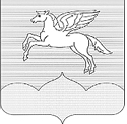 СОБРАНИЕ ДЕПУТАТОВГОРОДСКОГО ПОСЕЛЕНИЯ «ПУШКИНОГОРЬЕ»ПУШКИНОГОРСКОГО РАЙОНА ПСКОВСКОЙ ОБЛАСТИР Е Ш Е Н И Е  _____2024г. № ___Принято на_____ сессииСобрания депутатов городского поселения«Пушкиногорье» третьего созываО внесении изменений в Устав муниципального образования «Пушкиногорье»	В целях приведения Устава муниципального образования «Пушкиногорье» в соответствие с Федеральным законом  от  02.11.2023                     № 517-ФЗ «О внесении изменений в Федеральный закон «Об общих принципах организации местного самоуправления в Российской Федерации», руководствуясь статьями 35 и 44 Федерального закона от 06.10.2003                         № 131-ФЗ «Об общих принципах организации местного самоуправления в Российской Федерации», Уставом муниципального образования «Пушкиногорье», Собрание депутатов городского поселения «Пушкиногорье»РЕШИЛО: 1. Внести в статью 32 «Муниципальные правовые акты» Устава муниципального образования «Пушкиногорье» изменения, изложив часть 2 указанной статьи в следующей редакции:1.1. «2. Муниципальные правовые акты вступают в силу после их подписания, если федеральным законодательством или законодательством Псковской области, настоящим Уставом или самим принимаемым (издаваемым) правовым актом не установлен иной срок для вступления его в силу.Муниципальные правовые акты Собрания депутатов поселения о налогах и сборах вступают в силу в соответствии с Налоговым кодексом Российской Федерации.Муниципальные нормативные правовые акты, затрагивающие права, свободы и обязанности человека и гражданина, муниципальные нормативные правовые акты, устанавливающие правовой статус организаций, учредителем которых выступает городское поселение, а также соглашения, заключаемые между органами местного самоуправления, вступают в силу после их официального опубликования. Официальным опубликованием муниципального правового акта, в том числе соглашения, заключенного между органами местного самоуправления, считается первое размещение его полного текста в сетевом издании «Нормативные правовые акты Псковской области» (доменное имя в информационно-телекоммуникационной сети «Интернет» http://pravo.pskov.ru, свидетельство о регистрации средства массовой информации: Эл N ФС77-64824 от 02.02.2016).В качестве дополнительного источника официального опубликования Устава муниципального образования «Пушкиногорье», решений Собрания депутатов муниципального образования городского поселения «Пушкиногорье» о внесении изменений и дополнений в Устав муниципального образования «Пушкиногорье» органы местного самоуправления вправе также использовать сетевое издание - портал Министерства юстиции Российской Федерации «Нормативные правовые акты в Российской Федерации» в информационно-телекоммуникационной сети «Интернет» (доменное имя в информационно-телекоммуникационной сети «Интернет» http://pravo-minjust.ru, http://право-минюст.рф, свидетельство о регистрации средства массовой информации: Эл N ФС77-72471 от 05.03.2018).Дополнительными источниками обнародования муниципальных правовых актов, в том числе соглашений, заключенных между органами местного самоуправления, являются:- размещение муниципальных правовых актов в местах, доступных для неограниченного круга лиц: здание Администрации городского поселения «Пушкиногорье» (р.п. Пушкинские Горы, ул. Пушкинская, д. 42).- размещение муниципальных правовых актов на официальном сайте муниципального образования «Пушкиногорье» в информационно-телекоммуникационной сети «Интернет» http://pgori.ru».	 2. Внести в статью 11 «Публичные слушания» Устава   муниципального образования  «Пушкиногорье»  изменения, изложив  указанную статью в следующей редакции:	2.1. «Статья 11. Публичные слушания, общественные обсуждения    1. Для обсуждения проектов муниципальных правовых актов по вопросам местного значения с участием жителей  городского поселения «Пушкиногорье» могут проводиться публичные слушания.	2. Публичные слушания проводятся по инициативе населения, Собрания депутатов муниципального образования «Пушкиногорье», главы муниципального образования или главы администрации городского поселения «Пушкиногорье», осуществляющего свои полномочия  на основе контракта.
	  Публичные слушания, проводимые по инициативе населения или Собрания депутатов муниципального образования, назначаются Собранием депутатов муниципального образования «Пушкиногорье», а по инициативе главы муниципального образования  или главы администрации городского поселения «Пушкиногорье», осуществляющего свои полномочия на основе контракта, - главой муниципального образования «Пушкиногорье». 3. На публичные слушания должны выноситься:1) проект Устава муниципального образования «Пушкиногорье», а также проект муниципального нормативного правового акта о внесении изменений и дополнений в данный Устав, кроме случаев, когда в Устав муниципального образования «Пушкиногорье» вносятся изменения в форме точного воспроизведения положений Конституции Российской Федерации, федеральных законов, законов Псковской области в целях приведения данного Устава в соответствие с этими нормативными правовыми актами;2) проект  бюджета муниципального образования «Пушкиногорье» и отчет о его исполнении;3) проект стратегии социально-экономического развития муниципального образования «Пушкиногорье»;4) вопросы о преобразовании муниципального образования «Пушкиногорье», за исключением случаев, если в соответствии со статьей 13 Федерального закона от 06.10.2003 № 131-ФЗ "Об общих принципах организации местного самоуправления в Российской Федерации"  для преобразования муниципального образования требуется получение согласия населения муниципального образования «Пушкиногорье», выраженного путем голосования либо на сходах граждан.4. Порядок организации и проведения публичных слушаний определяется решением Собрания депутатов муниципального образования «Пушкиногорье» и должен предусматривать заблаговременное оповещение жителей муниципального образования «Пушкиногорье» о времени и месте проведения публичных слушаний, заблаговременное ознакомление с проектом муниципального правового акта, в том числе посредством его размещения на официальном сайте муниципального образования «Пушкиногорье» в информационно-телекоммуникационной сети "Интернет" http://pgori.ru, возможность представления жителями муниципального образования «Пушкиногорье»  своих замечаний и предложений по вынесенному на обсуждение проекту муниципального правового акта, в том числе посредством официального сайта, другие меры, обеспечивающие участие в публичных слушаниях жителей муниципального образования «Пушкиногорье»,  опубликование (обнародование) результатов публичных слушаний, включая мотивированное обоснование принятых решений, в том числе посредством их размещения на официальном сайте.	5. По проектам генерального плана, проектам правил землепользования и застройки, проектам планировки территории, проектам межевания территории, проектам правил благоустройства территории, проектам, предусматривающим внесение изменений в один из указанных утвержденных документов, проектам решений о предоставлении разрешения на условно разрешенный вид использования земельного участка или объекта капитального строительства, проектам решений о предоставлении разрешения на отклонение от предельных параметров разрешенного строительства, реконструкции объектов капитального строительства, вопросам изменения одного вида разрешенного использования земельных участков и объектов капитального строительства на другой вид такого использования при отсутствии утвержденных правил землепользования и застройки проводятся публичные слушания или общественные обсуждения в соответствии с законодательством о градостроительной деятельности».3. Направить настоящее Решение для государственной регистрации
в Управление Министерства юстиции Российской Федерации по Псковской области в установленном федеральным законодательством порядке.4. После государственной регистрации опубликовать настоящее Решение в порядке, установленном статьей 32 Устава муниципального образования «Пушкиногорье».5. Настоящее Решение вступает в силу после официального опубликования.Глава  городского поселения«Пушкиногорье»                                                                      Т.В.Васильева